О регистрации избранного Главы Приискового сельсоветаОрджоникидзевского района Республики ХакасияВ соответствии с частью 3 статьи 65 Закона Республики Хакасия «О выборах глав муниципальных образований и депутатов представительных органов муниципальных образований в Республике Хакасия» территориальная избирательная комиссия Орджоникидзевского района постановила: 1. Зарегистрировать избранного Главу Приискового сельсовета Орджоникидзевского района Республики Хакасия Смаль Татьяну Александровну.2. Выдать Смаль Татьяне Александровне удостоверение об избрании Главой Приискового сельсовета Орджоникидзевского района Республики Хакасия. Председатель комиссии					Т.С. ФедороваСекретарь комиссии						И.Н. Карабутина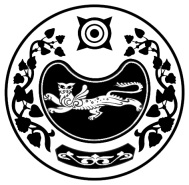 РЕСПУБЛИКА ХАКАСИЯТЕРРИТОРИАЛЬНАЯ 
ИЗБИРАТЕЛЬНАЯ  КОМИССИЯОРДЖОНИКИДЗЕВСКОГО РАЙОНАХАКАС РЕСПУБЛИКАНЫAОРДЖОНИКИДЗЕ АЙМАOЫНЫAОРЫНДАOЫТАБЫO КОМИССИЯЗЫС ПОЛНОМОЧИЯМИ ИЗБИРАТЕЛЬНОЙ КОМИССИИ МУНИЦИПАЛЬНОГО ОБРАЗОВАНИЯ ПРИИСКОВЫЙ СЕЛЬСОВЕТ ОРДЖОНИКИДЗЕВСКОГО РАЙОНА РЕСПУБЛИКИ ХАКАСИЯПОСТАНОВЛЕНИЕС ПОЛНОМОЧИЯМИ ИЗБИРАТЕЛЬНОЙ КОМИССИИ МУНИЦИПАЛЬНОГО ОБРАЗОВАНИЯ ПРИИСКОВЫЙ СЕЛЬСОВЕТ ОРДЖОНИКИДЗЕВСКОГО РАЙОНА РЕСПУБЛИКИ ХАКАСИЯПОСТАНОВЛЕНИЕС ПОЛНОМОЧИЯМИ ИЗБИРАТЕЛЬНОЙ КОМИССИИ МУНИЦИПАЛЬНОГО ОБРАЗОВАНИЯ ПРИИСКОВЫЙ СЕЛЬСОВЕТ ОРДЖОНИКИДЗЕВСКОГО РАЙОНА РЕСПУБЛИКИ ХАКАСИЯПОСТАНОВЛЕНИЕ27 сентября 2021 года№ 34/190-5п. Копьевоп. Копьевоп. Копьево